Математика и космос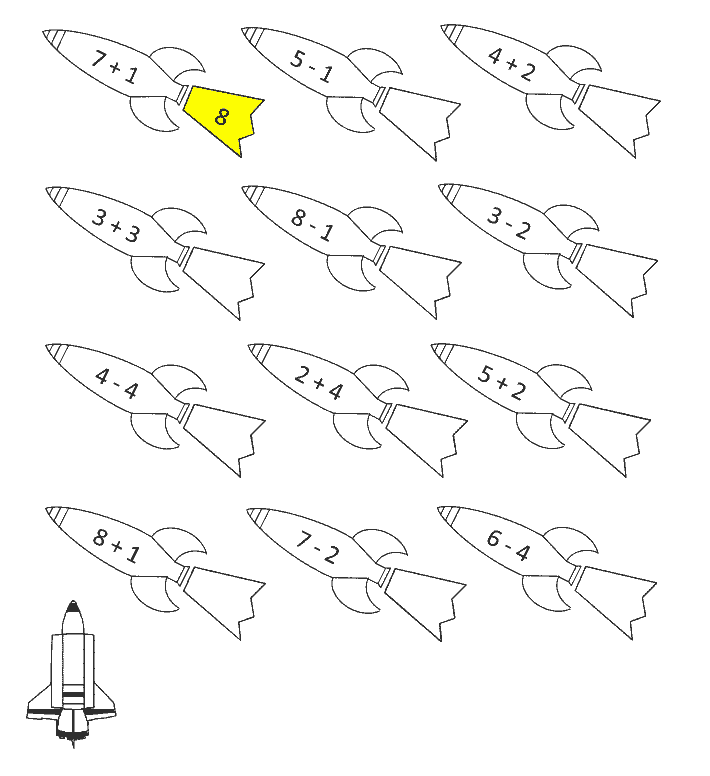 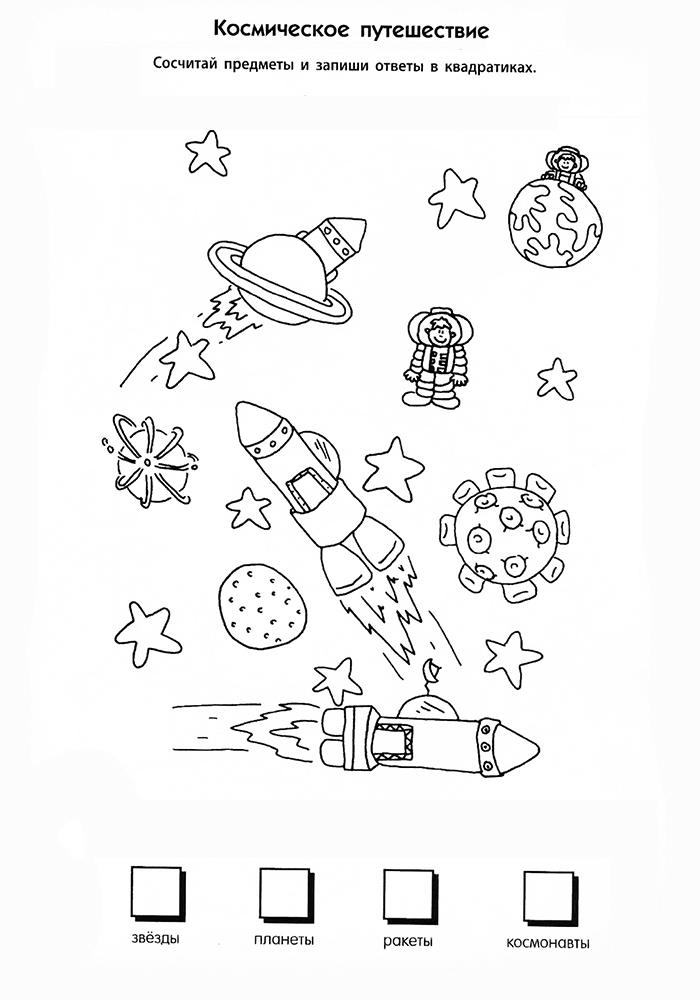 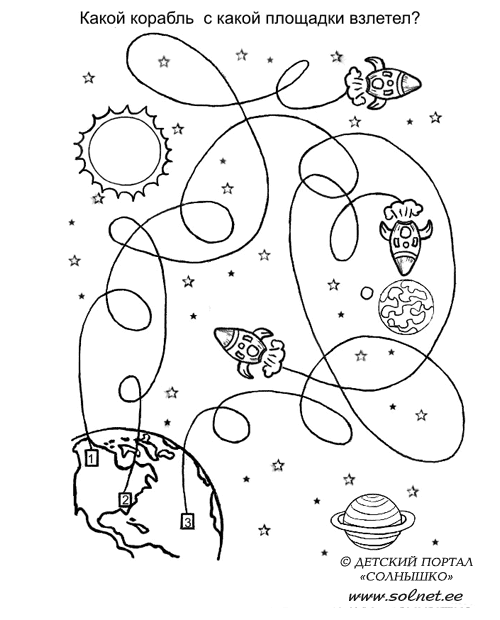 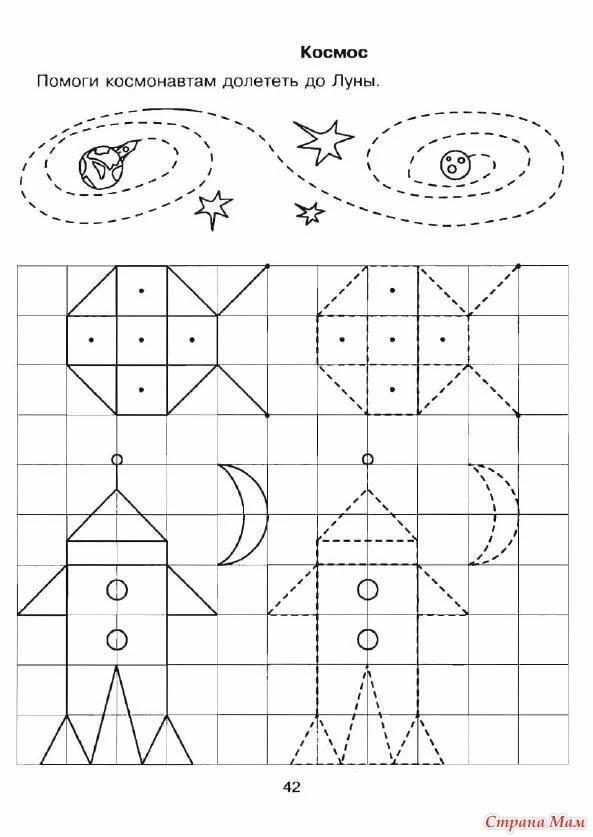 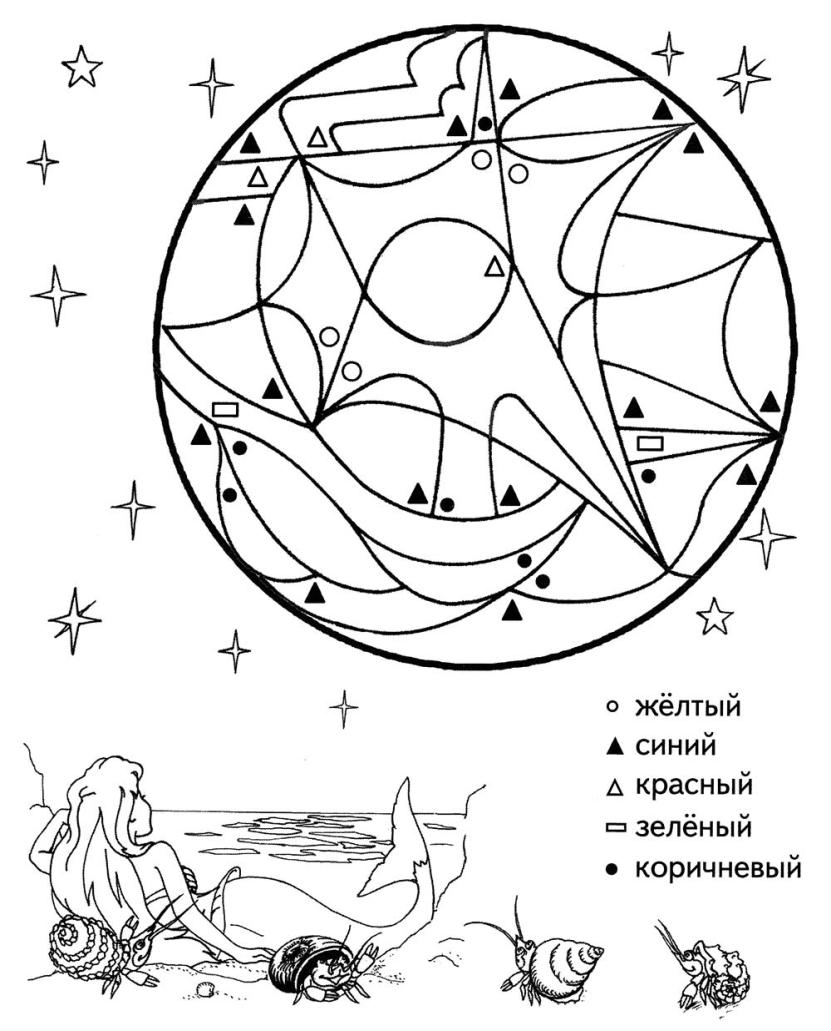 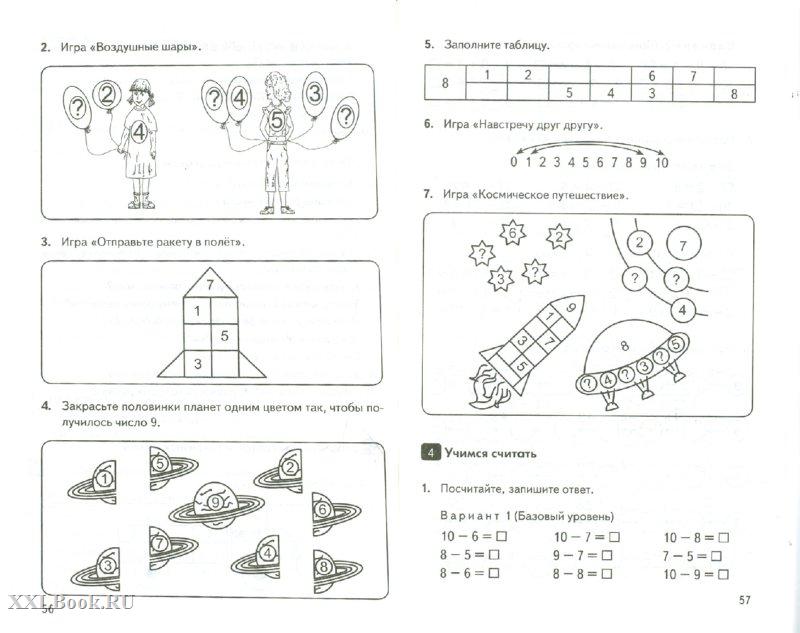 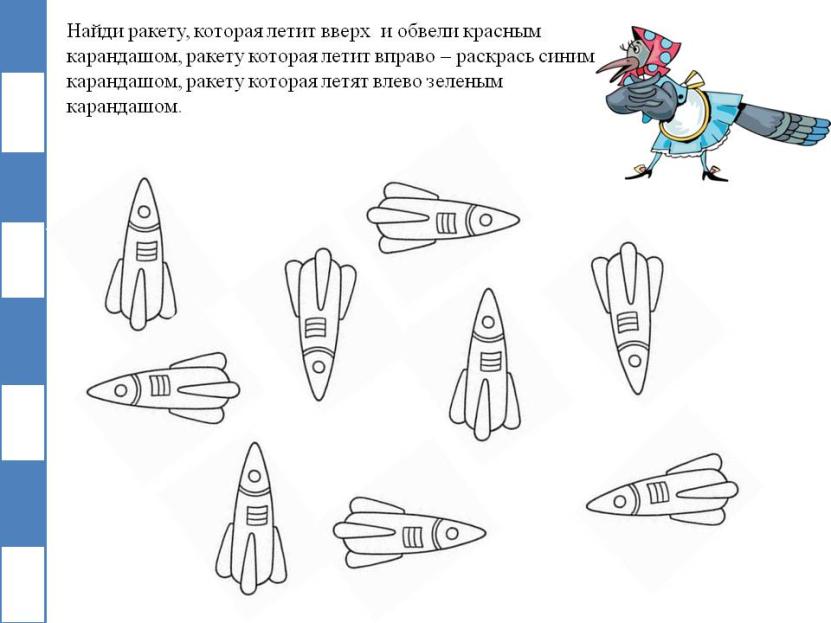 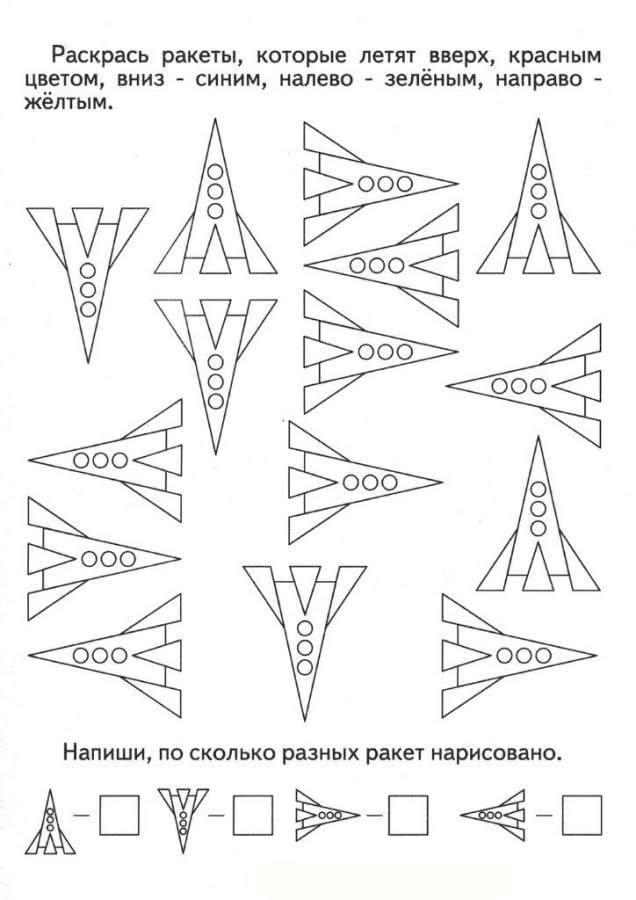 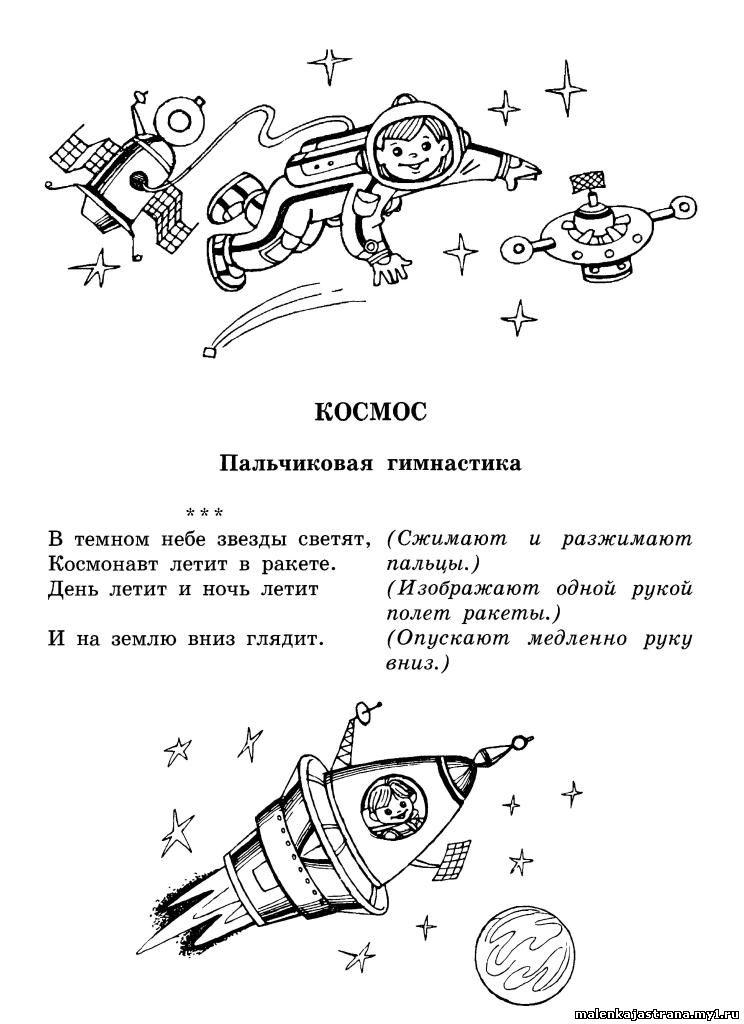 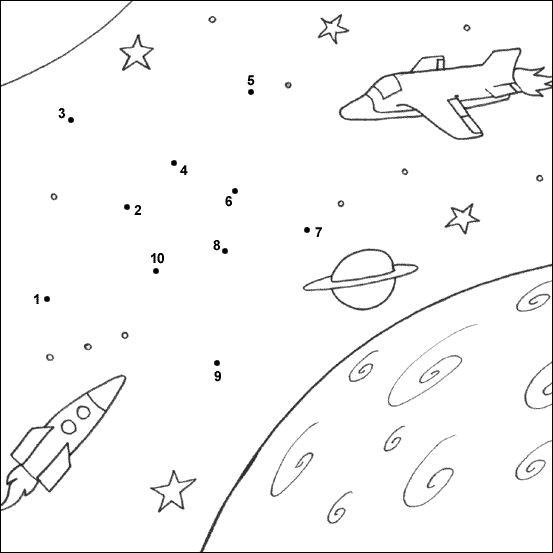 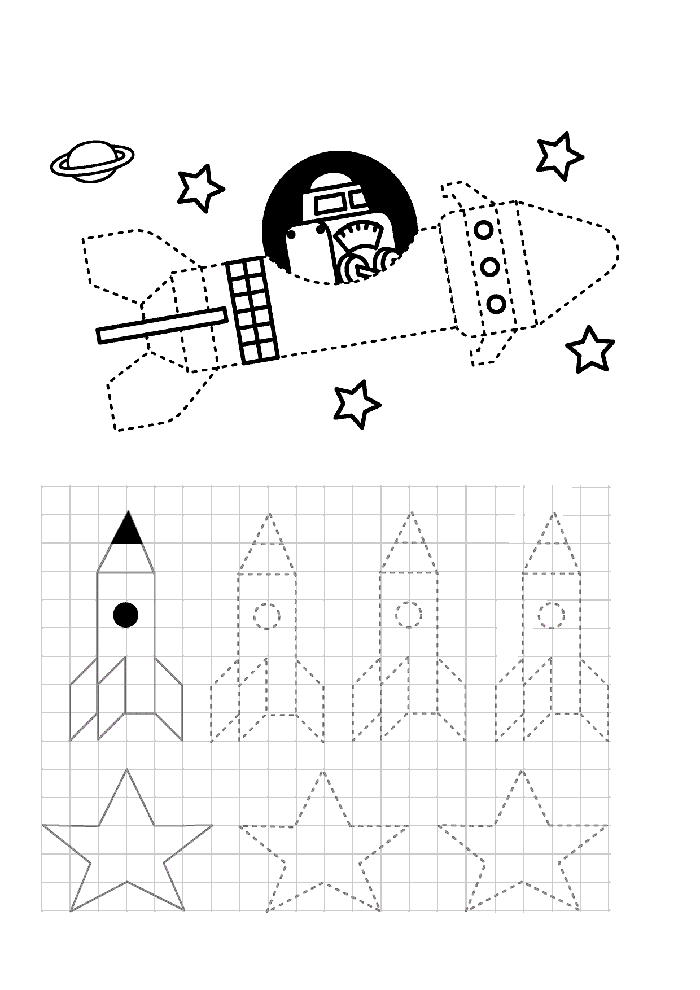 